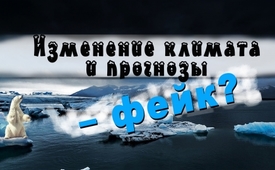 Изменение климата и прогнозы – фейк?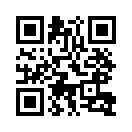 Со времени существования Земли происходит постоянное чередование тёплых и холодных периодов времени. Это свидетельство того, что климат постоянно меняется, даже без вмешательства человека. В данный момент мы живём в ледниковом периоде. Во время ледникового периода, по крайней мере, одна область полюса покрыта ледяным щитом, но это не является обычным состоянием ЗемлиСо времени существования Земли происходит постоянное чередование тёплых и холодных периодов времени. Это свидетельство того, что климат постоянно меняется, даже без вмешательства человека. В данный момент мы живём в ледниковом периоде. Во время ледникового периода, по крайней мере, одна область полюса покрыта ледяным щитом, но это не является обычным состоянием Земли. В течение 80-90% времени существования нашей планеты полюса были свободны ото льда. По сравнению со всей историей Земли, мы 
живём в эпоху чрезвычайно низких температур, тем не менее, принимаются различные меры по борьбе с глобальным потеплением. Так называемые «качественные» СМИ распространяют сценарии ужасов касательно таяния ледников, хотя полярные шапки, а также многие ледники снова растут. В сегоднящнем выпуске Вы услышите два голоса против этой климатической истерии в СМИ. 
Патрик Фрэнк, профессор Стэнфордского университета, опубликовал статью в журнале Frontiers Earth Science за 06.09.2019 года о неверном прогнозировании изменения климата. Он уже и раньше пытался публиковать свои выводы в нескольких журналах. Но этому неоднократно препятствовали лоббистские группы. По результатам его исследований, все расчёты, основанные на климатических моделях, физически бессмысленны. Аналогичным образом не может быть доказано влияние СО2 на климат. Однако нетрудно доказать, что климатические модели, предсказывающие развитие глобального потепления, неверны. Правда ли то, что эти результаты не предаются широкой огласке из-за того, что климатическая истерия может принести большую прибыль?
Аугусто Мангини, палеоклиматолог Гейдельбергского университета также подтверждает: «У нас есть данные, свидетельствующие о том, что за последние десять тысяч лет были периоды, такие же тёплые, или даже теплее, чем в наше время. Также неправильно утверждать, что нынешнее потепление происходит гораздо быстрее, чем предыдущие».от pg.Источники:https://de.wikipedia.org/wiki/Eiszeitalter
https://dieunbestechlichen.com/2019/07/peinlich-fuer-die-klimaarlarmisten-gletscher-wachsen-weltweit-wieder/
http://www.journalistenwatch.com/2019/09/12/in-truemmern-neues/Может быть вас тоже интересует:#Izmenenijeklimata - Изменение климата - www.kla.tv/IzmenenijeklimataKla.TV – Другие новости ... свободные – независимые – без цензуры ...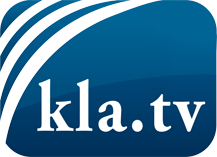 О чем СМИ не должны молчать ...Мало слышанное от народа, для народа...регулярные новости на www.kla.tv/ruОставайтесь с нами!Бесплатную рассылку новостей по электронной почте
Вы можете получить по ссылке www.kla.tv/abo-ruИнструкция по безопасности:Несогласные голоса, к сожалению, все снова подвергаются цензуре и подавлению. До тех пор, пока мы не будем сообщать в соответствии с интересами и идеологией системной прессы, мы всегда должны ожидать, что будут искать предлоги, чтобы заблокировать или навредить Kla.TV.Поэтому объединитесь сегодня в сеть независимо от интернета!
Нажмите здесь: www.kla.tv/vernetzung&lang=ruЛицензия:    Creative Commons License с указанием названия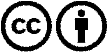 Распространение и переработка желательно с указанием названия! При этом материал не может быть представлен вне контекста. Учреждения, финансируемые за счет государственных средств, не могут пользоваться ими без консультации. Нарушения могут преследоваться по закону.